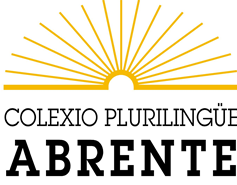 DESENVOLVEMENTO DAS COMPETENCIAS DENDE A ÁREA DE LINGUA CASTELÁ E LITERATURA DE 3ºESO3º TRIMESTRE E AVALIACIÓN ORDINARIA Curso 2019-2020PABLO LORES UHÍAÍNDICE1.  ESTÁNDARES DE APRENDIZAXE E COMPETENCIAS IMPRESCINDIBLES2.  AVALIACIÓN E CUALIFICACIÓN3.  METODOLOXÍA E ACTIVIDADES DO 3º TRIMESTRE4.  INFORMACIÓN E PUBLICIDADE1.  ESTÁNDARES DE APRENDIZAXE E COMPETENCIAS IMPRESCINDIBLES2.  AVALIACIÓN E CUALIFICACIÓNCo fin de materializar os anteriores criterios, empregaranse unha serie de procedementos de avaliación, sempre adaptables e modificables en función das necesidades de cada unidade didáctica e do grupo:Avaliación ou diagnose inicial. Realizarase, por unha banda, no comezo do curso escolar (que poderemos levar a cabo, por exemplo, mediante un breve cuestionario, os chamados “remuíños de ideas” ou un inicial exercicio de interpretación), sairán á luz os coñecementos, gustos e capacidades con que conta o alumnado desde os cursos precedentes (a consulta de informes e opinións previos do/da titor/a, do Dpto. de Orientación ou doutros/as profesores/as de LC en cursos anteriores, entre outros, será decisiva para este particular); de se-lo caso, a programación adaptarase ó nivel formativo real dos/das alumnos/as, tratando de neutraliza-las carencias máis rechamantes. Avaliación formativa ou procesual. Servirá preferentemente para face-lo seguimento de obxectivos actitudinais e procedementais, e tamén para detectar como van evolucionando os coñecementos do alumnado durante o proceso de ensino-aprendizaxe. Os resultados da avaliación formativa serán útiles ademais  para realizar algún axuste didáctico ou para aplicar algunha medida de atención á diversidade. Asegurarei este control do proceso de aprendizaxe a través de actuacións cotiás como a observación sistemática (realización axeitada das actividades, comportamento e actitudes cos/coas compañeiros/as e cara a materia, participación voluntaria, etc.), a revisión dos cadernos, a realización de debates, etc. Avaliación final ou sumativa. Grazas a ela comprobarei o grao de consecución dos obxectivos previstos para unha determinada secuencia de contidos, un grupo de secuencias ou mesmo un período formativo completo, e poderei ver tamén a evolución de cada alumno/a desde o seu inicio. Respecto dos contidos conceptuais e procedementais, faranse probas obxectivas periódicas (orais ou escritas), ben de resposta concreta e directa, ben para desenvolver un tema ou ben de selección diversa. En base a isto, establécese:*Aplicaráselle o disposto no punto 7.3 das Instrucións da Dirección Xeral de Educación, Formación Profesional e Innovación Educativa para odesenvolvemento do 3º trimestre do curso 2019-20 (con data do 27 de abril de 2020)3. METODOLOXÍA E ACTIVIDADES DO 3º TRIMESTRE4.INFORMACIÓN E PUBLICIDADECRITERIOS DE AVALIACIÓNESTÁNDARES DE APRENDIZAXEB1.1. Escoitar de xeito activo, comprender, interpretar e valorar textos orais propios dos ámbitos persoal, educativo ou escolar, e socialLCLB1.1.1. Anticipa ideas e infire datos do emisor e do contido do texto, analizando fontes de procedencia non verbal.LCLB1.1.2. Comprende o sentido global de textos publicitarios, informativos e de opinión procedentes dos medios de comunicación, distinguindo a información da persuasión na publicidade e a información da opinión en noticias, reportaxes, etc., identificando as estratexias de enfatización e de expansión.LCLB1.1.3. Resume textos, de forma oral, recollendo as ideas principais e integrándoas con claridade en oracións que se relacionen loxicamente e semanticamente.B1.2. Escoitar de xeito activo, comprender, interpretar e valorar textos orais de diferente tipo.LCLB1.2.1. Anticipa ideas e infire datos do emisor e do contido do texto, analizando fontes de procedencia non verbal.LCLB1.2.2. Interpreta e valora aspectos concretos do contido e da estrutura de textos narrativos, descritivos, expositivos, argumentativos e instrutivos, emitindo xuízos razoados e relacionándoos con conceptos persoais, para xustificar un punto de vista particular.B1.3. Escoitar de xeito activo e comprender o sentido global de textos orais.LCLB1.3.1. Escoita, observa e explica o sentido global de debates, coloquios e conversas espontáneas identificando a información salientable, determinando o tema e recoñecendo a intención comunicativa e a postura de cada participante, así como as diferenzas formais e de contido que regulan os intercambios comunicativos formais e os intercambios comunicativos espontáneos.B1.4. Recoñecer, interpretar e avaliar progresivamente a claridade expositiva, a adecuación, a coherencia e a cohesión do contido das producións orais propias e alleas, así como os aspectos prosódicos e os elementos non verbais (acenos, movementos, ollada, etc.)LCLB1.4.1. Coñece o proceso de produción de discursos orais valorando a claridade expositiva, a adecuación, a coherencia do discurso e a cohesión dos contidos.LCLB1.4.2. Recoñece a importancia dos aspectos prosódicos, da linguaxe non verbal, da xestión de tempos e do emprego de axudas audiovisuais en calquera tipo de discurso.B1.5. Aprender a falar en público, en situacións formais e informais, de xeito individual ou en grupo.LCLB1.5.1. Realiza presentacións orais.LCLB1.5.2. Organiza o contido e elabora guións previos á intervención oral formal, seleccionando a idea central e o momento en que vai ser presentada ao seu auditorio, así como as ideas secundarias e os exemplos que van apoiar o seu desenvolvemento.B1.6. Participar e valorar a intervención en debates, coloquios e conversas espontáneas.LCLB1.6.1. Participa activamente en debates e coloquios escolares respectando as regras de interacción, intervención e cortesía que os regulan, manifestando as súas opinións e respectando as opinións das demais persoas.LCLB1.6.2. Avalía as intervencións propias e alleas.B2.1. Aplicar estratexias de lectura comprensiva e crítica de textos.LCLB2.1.1. Pon en práctica diferentes estratexias de lectura en función do obxectivo e o tipo de texto.LCLB2.1.2. Fai inferencias e hipóteses sobre o sentido dunha frase ou dun texto que conteña matices semánticos e que favorezan a construción do significado global e a avaliación crítica.B2.2. Ler, comprender, interpretar e valorar textos en diferentes formatos e soportes.LCLB2.2.1. Recoñece e expresa o tema e a intención comunicativa de textos escritos propios do ámbito persoal e familiar, educativo ou escolar, e social (medios de comunicación), identificando a tipoloxía textual seleccionada, a organización do contido, as marcas lingüísticas e o formato utilizado.LCLB2.2.2. Recoñece e expresa o tema e a intención comunicativa de textos narrativos, descritivos, instrutivos, expositivos, argumentativos e dialogados identificando a tipoloxía textual seleccionada, as marcas lingüísticas e a organización do contido.B2.3. Manifestar unha actitude crítica ante a lectura de calquera tipo de textos a través dunha lectura reflexiva que permita identificar posturas de acordo ou desacordo, respectando en todo momento as opinións das demais persoas.LCLB2.3.1. Identifica e expresa as posturas de acordo e desacordo sobre aspectos parciais ou globais dun texto.LCLB2.3.2. Elabora a súa propia interpretación sobre o significado dun textoLCLB2.3.3. Respecta as opinións das demais persoasB2.4. Procurar e manexar información, na biblioteca e noutras fontes, en papel ou dixital, para integrala nun proceso de aprendizaxe continua.LCLB2.4.1. Utiliza de forma autónoma diversas fontes de información, e integra os coñecementos adquiridos nos seus discursos orais ou escritosB2.5. Aplicar progresivamente as estratexias necesarias para producir textos adecuados, coherentes e cohesionadosLCLB2.5.1. Revisa o texto en varias fases para aclarar problemas co contido (ideas e estrutura) ou a forma (puntuación, ortografía, gramática e presentación), e avalía a súa propia produción escrita ou a dos seus compañeiros e das súas compañeiras.LCLB2.5.2. Reescribe textos propios e alleos aplicando as propostas de mellora que se deducen da avaliación da produción escrita e axustándose ás normas ortográficas e gramaticais que permiten unha comunicación fluída.B2.6. Escribir textos en diferentes soportes e formatos, en relación co ámbito de uso.LCLB2.6.1. Escribe textos argumentativos con diferente organización secuencial, incorporando diversos tipos de argumento, imitando textos modelo.LCLB2.6.2. Utiliza variados organizadores textuais nas exposicións e nas argumentacións.LCLB2.6.3. Resume textos xeneralizando termos que teñen trazos en común, globalizando a información e integrándoa en oracións que se relacionen loxicamente e semanticamente, evitando parafrasear o texto resumidoB3.7. Interpretar adecuadamente os discursos orais e escritos tendo en conta os elementos lingüísticos, as relacións gramaticais e léxicas, a estrutura e a disposición dos contidos en función da intención comunicativa.LCLB3.7.1. Recoñece a coherencia dun discurso atendendo á intención comunicativa do emisor, identificando a estrutura e a disposición de contidos.LCLB3.7.2. Identifica estruturas textuais (narración, descrición, explicación e diálogo), explica os mecanismos lingüísticos que as diferencian e aplica os coñecementos adquiridos na produción e na mellora de textos propios e alleos.B3.8. Coñecer a realidade plurilingüe de España, a distribución xeográfica das súas linguas e dos dialectos, as súas orixes históricas e algúns dos seus trazos diferenciais.LCLB3.8.1. Localiza nun mapa as linguas de España e explica algunha das súas características diferenciais, comparando varios textos, recoñece as súas orixes históricas e describe algúns dos seus trazos diferenciais.LCLB3.8.2. Recoñece as variedades xeográficas do castelán dentro e fóra de España.B4.1. Ler fragmentos ou obras da literatura española e universal de todos os tempos e da literatura xuvenil, próximas aos propios gustos e ás súas afeccións, amosando interese pola lectura.LCLB4.1.1. Valora algunha das obras de lectura libre, resumindo o contido, explicando os aspectos que máis chamaron a súa atención e o que a lectura lle achegou como experiencia persoalB4.2. Favorecer a lectura e comprensión de obras literarias da literatura española e universal de todos os tempos e da literatura xuvenil, próximas aos propios gustos e ás propias afeccións, contribuíndo á formación da personalidade literaria.LCLB4.2.1. Desenvolve progresivamente o seu propio criterio estético perseguindo como única finalidade o pracer pola lecturaB4.4. Fomentar o gusto e o hábito pola lectura en todas as súas vertentes: como fonte de acceso ao coñecemento e como instrumento de lecer e diversión que permite explorar mundos diferentes aos nosos, reais ou imaxinariosLCLB4.4.1. Fala na clase dos libros e comparte as súas impresións cos/coas compañeiros/as.B4.5. Comprender textos literarios representativos da literatura da Idade Media ao Século de Ouro recoñecendo a intención do/da autor/a, relacionando o seu contido e a súa forma cos contextos socioculturais e literarios da época, identificando o tema, recoñecendo a evolución dalgúns tópicos e formas literarias, e expresando esa relación con xuízos persoais razoados.LCLB4.5.1. Le e comprende unha selección de textos literarios, en versión orixinal ou adaptados, e representativos da literatura da Idade Media ao Século de Ouro, identificando o tema, resumindo o seu contido e interpretando a linguaxe literaria.LCLB4.5.2. Expresa a relación entre o contido da obra, a intención do/da autor/a e o contexto, e o mantemento de temas e formas, emitindo xuízos persoais razoados.B4.6. Redactar textos persoais de intención literaria seguindo as convencións do xénero, con intención lúdica e creativa.LCLB4.6.1. Redacta textos persoais de intención literaria a partir de modelos dados seguindo as convencións do xénero, con intención lúdica e creativa.LCLB4.6.2. Desenvolve o gusto pola escritura como instrumento de comunicación capaz de analizar e regular os seus propios sentimentosB4.7. Consultar e citar adecuadamente fontes de información variadas, para realizar un traballo educativo en soporte impreso ou dixital sobre un tema do currículo de literatura, adoptando un punto de vista crítico e persoal, e utilizando as tecnoloxías da información.LCLB4.7.1. Achega nos seus traballos escritos ou orais conclusións e puntos de vista persoais e críticos sobre as obras literarias estudadas, expresándose con rigor, claridade e coherencia.LCLB4.7.2. Utiliza recursos variados das tecnoloxías da información e da comunicación para a realización dos seus traballos educativos.AvaliaciónInstrumentos de avaliaciónInstrumentos de avaliación1º e 2º Avaliación• Ferramentas de avaliación do traballo competencial• Probas de avaliación escritas• Evidencias dos estándares de aprendizaxePorcentaxe na cualificación1º e 2º Avaliación• Ferramentas de avaliación do traballo competencial• Probas de avaliación escritas• Evidencias dos estándares de aprendizaxe5%1º e 2º Avaliación• Ferramentas de avaliación do traballo competencial• Probas de avaliación escritas• Evidencias dos estándares de aprendizaxe90%1º e 2º Avaliación• Ferramentas de avaliación do traballo competencial• Probas de avaliación escritas• Evidencias dos estándares de aprendizaxe5%1º e 2º AvaliaciónCualificación total100%3º AvaliaciónProcedemento: Valoración telemática a partir das actividades desenvolvidas neste período, tendo sempre carácter positivo de forma que favoreza ao alumno/a.*Procedemento: Valoración telemática a partir das actividades desenvolvidas neste período, tendo sempre carácter positivo de forma que favoreza ao alumno/a.*3º AvaliaciónInstrumentos:• Ferramentas de avaliación do traballo competencial• Probas de avaliación mediante formularios online• Evidencias dos estándares de aprendizaxeInstrumentos:• Ferramentas de avaliación do traballo competencial• Probas de avaliación mediante formularios online• Evidencias dos estándares de aprendizaxeAVALIACIÓN ORDINARIACualificación finalA cualificación final do curso adaptarase as aprendizaxes desenvolvidas durante osprimeiros trimestres do curso e os estándares e competencias imprescindibles anteriormente mencionados. Tal que así, obterase mediante a media da 1º e 2º avaliación e, segundo a valoración da 3º avaliación, poderase unicamente ampliar a puntuación final.A cualificación final do curso adaptarase as aprendizaxes desenvolvidas durante osprimeiros trimestres do curso e os estándares e competencias imprescindibles anteriormente mencionados. Tal que así, obterase mediante a media da 1º e 2º avaliación e, segundo a valoración da 3º avaliación, poderase unicamente ampliar a puntuación final.PROBA EXTRAORDINARIA DE SETEMBROEntrega de boletíns de repaso coa materia pendente (10% da nota final) e probar escrita (se as circunstancias o permiten) ou telemática (90% da nota fina). ALUMNADO CON MATERIA PENDENTECriterios de avaliación:- Pode recoñecer os distintos elementos dunha situación comunicativa calquera.- Entende o concepto de funcións da linguaxe e pode relacionalas cos elementos da  comunicación.- Comprende conceptos básicos de semántica como familia léxica e campo semántico, así como os fenómenos asociados. - Pode establecer con claridade as diferenzas entre textos orais e escritos.- Comprende a diversidade de tipos de textos segundo a intención comunicativa e é quen de establecer a características máis importantes e diferenciadoras de cada un deles (argumentativo, expositivo e instrutivo).- Recoñece e comprende os distintos xéneros e subxéneros literarios a un nivel básico, comprendendo os aspectos máis relevantes de cada un deles. - É quen de realizar unha análise métrica dun poema, determinando a súa métrica e figuras retóricas básicas.- Comprende e coñece as normas de acentuación e puntuación, aplicándoas correctamente en textos escritos.- Pode realizar unha análise sintáctica de oracións simples, diferenciando os distintos complementos, así como recoñecendo a diferenza entre tipos de predicados. - Comprende a idea xeral dun texto, sendo quen de facer unha síntese dos elementos máis importantes, así como recoñecer a estrutura básica do mesmo e a idea principalALUMNADO CON MATERIA PENDENTECriterios de cualificación: A nota provirá da media de dúas probas escritas. A primeira delas xa foi realizada antes da suspensión das clases presenciais, e a segunda realizarase de forma telemática. No relativo ás probas escritas, a cualificación final terá en conta, ademais do nivel de dominio dos contidos, tódolos aspectos de presentación (limpeza, claridade, flexibilidade, etc.) e de ortografía. A este respecto, aplicarase un -0,05 por falta leve e un -0,1 por falta grave nestes aspectos. No caso de que o alumno non poida realizar a segunda proba de ningunha das dúas maneiras posibles, terá que entregar un traballo que conteña de forma xeral a maioría dos criterios de avaliación expostos anteriormente.ALUMNADO CON MATERIA PENDENTEProcedementos e instrumentos de avaliación: Dous exames prácticos (un xa realizado) de 8 preguntas cada un e que inclúen aspectos relativos á morfoloxía, gramática, sintaxe, comunicación e literatura. Traballo relativo aos contidos dados (no caso de non poder realizar o segundo exame polos motivos antes mencionados: carecer de medios telemáticos para a súa realización o que aseguren unha proba xusta). ActividadesRealízanse actividades de repaso, reforzo e de ampliación de contidos. A soporte papel (nas súaslibretas) e dixital, facendo uso de aplicacións como Google Classroom para o desenrolo de actividades educativas referidas ós contidos xa dados (repaso) ou á ampliación de contidos. Realízanse actividades de repaso, reforzo e de ampliación de contidos. A soporte papel (nas súaslibretas) e dixital, facendo uso de aplicacións como Google Classroom para o desenrolo de actividades educativas referidas ós contidos xa dados (repaso) ou á ampliación de contidos. MetodoloxíaAlumnado conconectividade•  O domingo de cada semana súbese á web do colexio (www.colexioabrente.com) un índice con todas a actividades que se van a traballar durante a semana. Despois, cada día lectivo no que hai a asignatura, mediante a plataforma Classroom, comunícaselle ós alumnos os contidos da clase e as actividades a realizar. Estas actividades son revisadas no seguinte día que toca a asignatura; corrixidas e enviadas de volta ós alumnos para que poidan recoñecer os erros cometidos.•  Como material de apoio úsanse vídeos explicativos para reforzar os contidos ou como guía de determinadas tarefas, que se inclúen nas actividades de Classroom. Tamén seguindo así os contidos e facendo tarefas de autoevalucación. Así como contidos teóricos incluídos nas actividades.•  O contacto cos alumnos é diario e constante xa que poden consultar calquera    dúbida a través dos seguintes medios: correo de gmail.com, o chat de conversa de Classroom e contacto telefónico•  Tamén se realizan clases durante a semana a través de videoconferencia mediante a plataforma Google Meet na que participan os alumnos que teñan dúbidas o no entendan algún contido. MetodoloxíaAlumnado senconectividadeNon se deu o caso.Materiais e recursos•  Comunicación constante vía correos electrónicos, abalar móbil, Google Meet, plataforma Classroom de google, videoclases mediante Google Meet, e telefónica.•  Libro “Lengua y Literatura” 3º ESO, editorial Anaya. Libros de lectura, dicionarios e material escolar.•  Youtube e vídeos explicativos de diversas canles educativas.•  Autoavaliación ao final de cada bloque de contidos para recoñecer os errores máis comúns e reforzar as competencias nestes ámbitos.•  Comunicación constante vía correos electrónicos, abalar móbil, Google Meet, plataforma Classroom de google, videoclases mediante Google Meet, e telefónica.•  Libro “Lengua y Literatura” 3º ESO, editorial Anaya. Libros de lectura, dicionarios e material escolar.•  Youtube e vídeos explicativos de diversas canles educativas.•  Autoavaliación ao final de cada bloque de contidos para recoñecer os errores máis comúns e reforzar as competencias nestes ámbitos.Información ao alumnado e ás familiasO procedemento para informar ao alumnado será:•   Publicación na web do centro.•   Notificación por abalar móbil.•   Mensaxe informativo nos correos.•   Corrección diaria das tarefas, con comentarios do mestre e     notificación constante ao titor e aos pais dos progresos dos alumnos para que   teñan coñecemento constante e actualizado da evolución dos mesmos.PublicidadePublicación na páxina web do centro.